ОТЧЕТ О РАБОТЕпришкольного летнего лагеря  «Олимпионик»МКОУ СОШ № 10 х. Перевальный  С 1.06  по 27.06. 2022г.Основная  цель лагеря  – организация свободного времени детей, создание оптимальных условий, обеспечивающих полноценный отдых  ребят, их оздоровление и творческое развитие.Основные задачи:Привлечение учащихся на определенный период летнего отдыха;Укрепление здоровья, содействие нормальному физическому развитию;Организация полноценного отдыха для детей; физическое и психическое оздоровление; Формирование у детей потребности в здоровом образе жизни;Развитие потенциала каждого ребенка; Выработка навыков здорового образа жизни; Создание условий для самореализации учащихся; Организация досуга учащихся; формирование и закрепление трудовых навыков.	На базе нашей школы с  1 июня   открыт летний оздоровительный лагерь «Олимпионик», в  котором отдохнуло 37 человек. Из них  4 человека из малообеспеченных семей, 8 человек из многодетных семей, 1 человек ТЖС.  37 учеников из  начальных классов.	В лагере работали: Калашникова Е.А.  - начальник лагеря, воспитатели: Аджигабулова М.М., Коломейцева Д.Б., Магомедова М.Х.	Профиль первой смены  –  патриотический.  Цель работы профильной смены: создание условий для формирования у воспитанников лагеря активной жизненной позиции и устойчивых навыков безопасного поведения на дорогах и чрезвычайных ситуациях.  Через игру, самовоспитание, создание условий для интересного, разнообразного и познавательного отдыха детей, их трудового и эстетического воспитания. Совместно с вожатыми и воспитателями был составлен план мероприятий на  период работы летнего  лагеря по нескольким направлениям: правовое, спортивно – оздоровительное,  экологическое. В первый день ребята разделились на два   отряда: отряд«Алые паруса», отряд«Орлята». 	Проводимые мероприятия дали положительный заряд энергии, дети с удовольствием принимали активное участие. Ежедневно в лагере проводились утренняя гимнастика и линейка. На линейке подводились итоги предыдущего дня, отмечались  победители  лагерных    мероприятий, ежедневно  отряд получал задание и план подготовки к общему мероприятию.Большую помощь в работе оказали сельский дом культуры и сельская библиотека. Был составлен план совместной работы, и все мероприятия были выполнены.1 июня 2022 года  совместно с сельским Домом Культуры  прошёл праздник  «День защиты детей», на котором ребята пели, танцевали, играли, а после нарисовали на асфальте чудесный мир страны «Детство».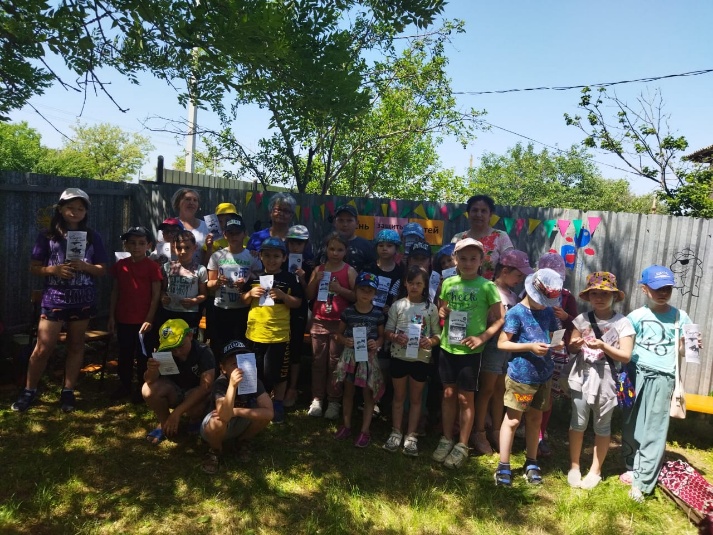 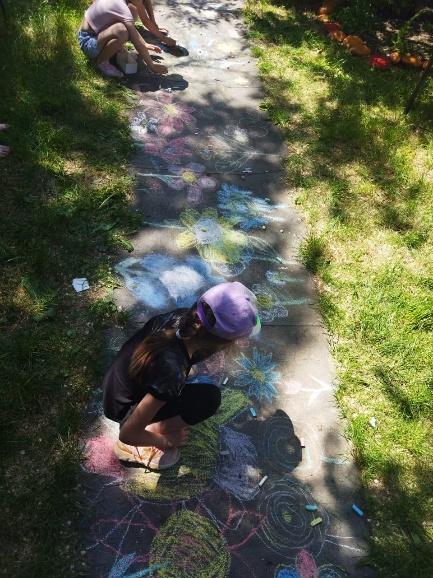 2 июня состоялся спортивный праздник «Не перевелись ещё богатыри на земле русской». Ребята состязались в спортивных эстафетах, каждый получил заряд бодрости и смог почувствовать себя настоящим богатырем.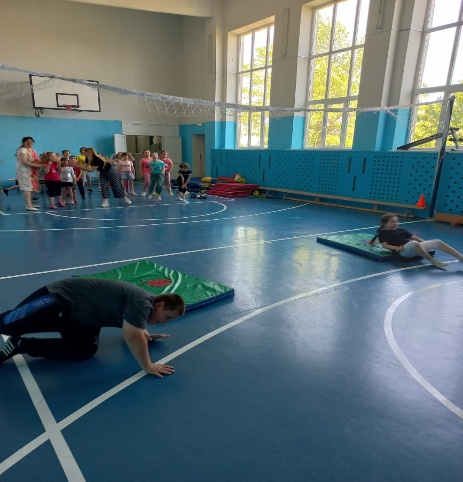 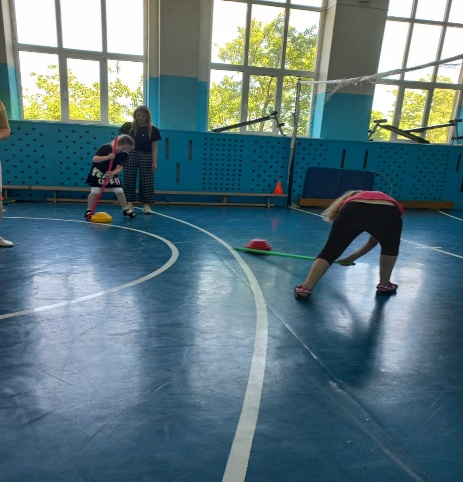 8 июня прошла развлекательно-игровая программа «Минута славы». Ребята показали всем свои таланты, пели, играли, танцевали.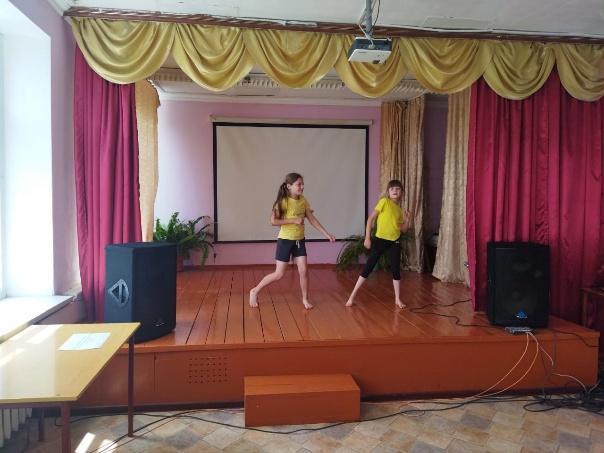 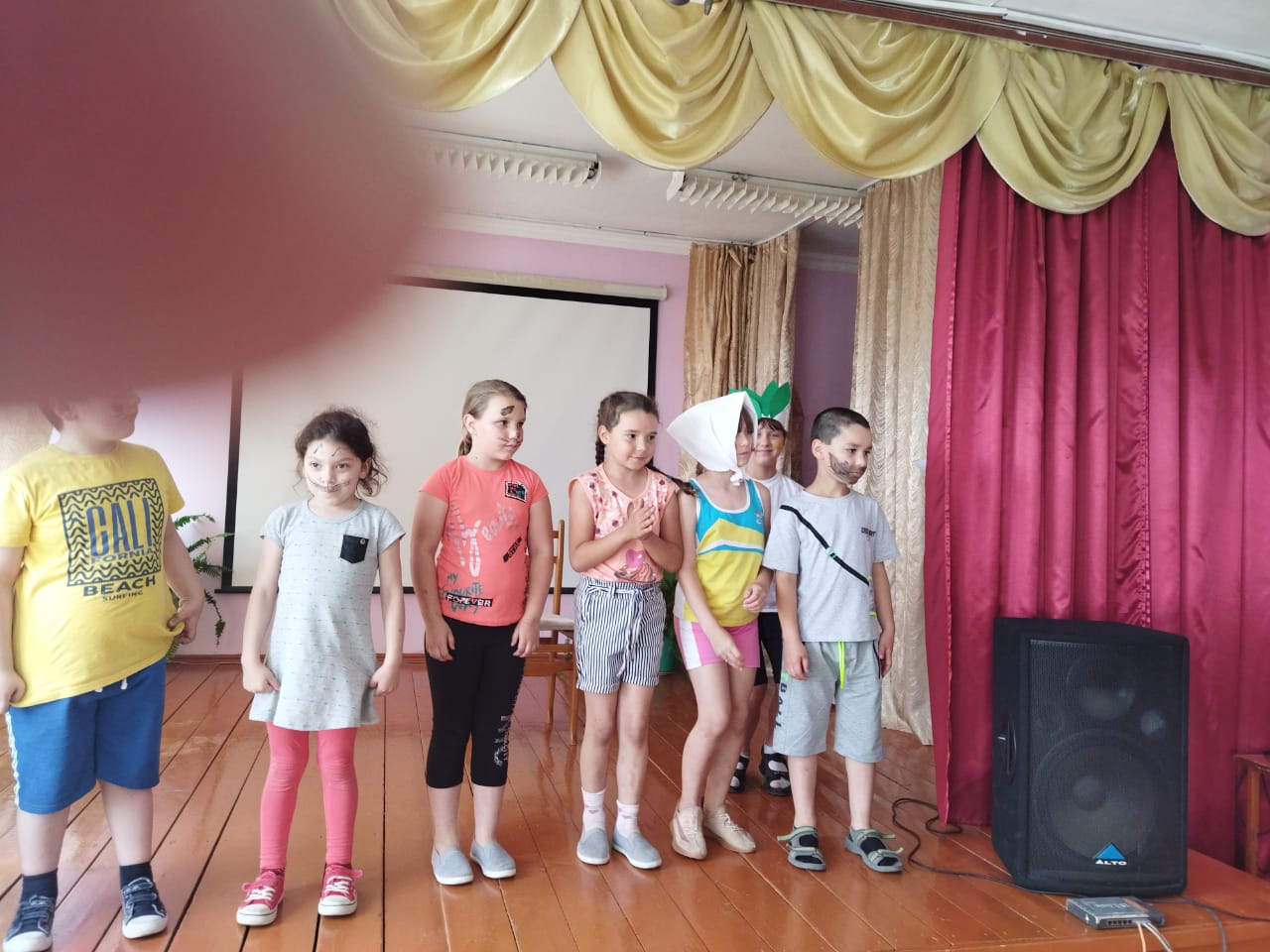 9 июня прошла праздничная программа посвященная Дню Независимости  России. Ребята слушали песни о России, играли,  участвовали в соревнованиях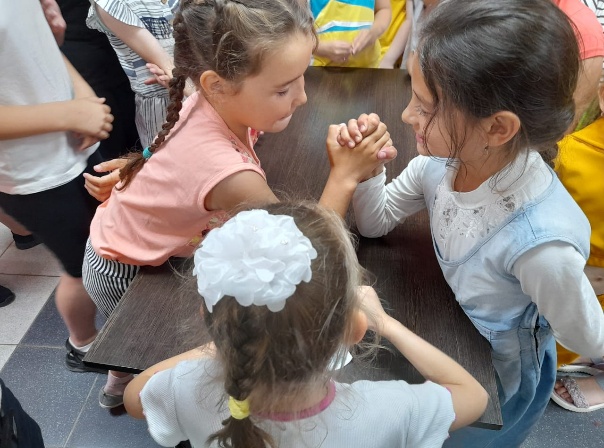 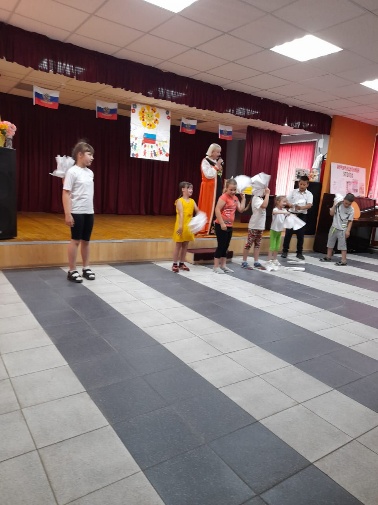 Часто проводились веселые старты, спортивные соревнования, шашечный турнир. Прошел конкурс рисунков на тему «Пусть всегда будет солнце». 13.06.2022г. дети посетили мероприятие «Юбилей писателя в библиотеке. День рождения А.С.Пушкина» Ребята вспомнили сказки писателя и стали участниками квеста.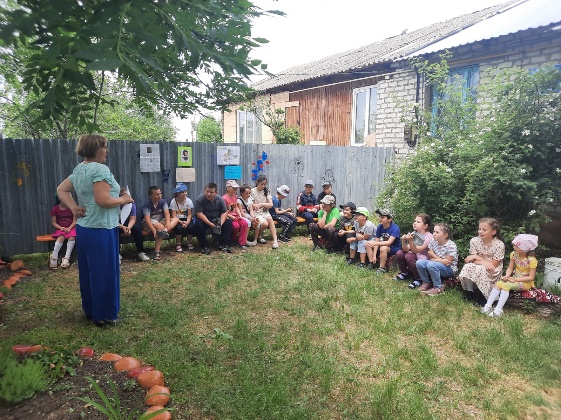 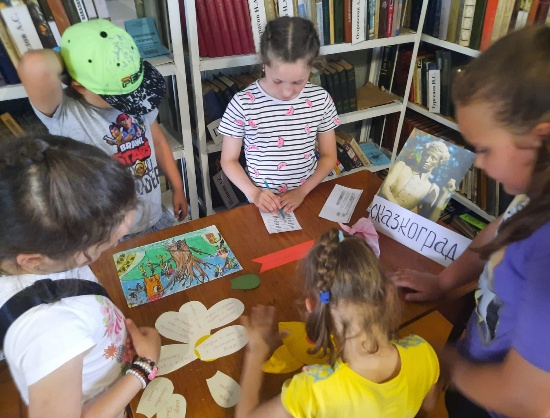 22.06.22. года прошла торжественная линейка посвященная «Дню памяти и скорби». Ребята читали стихи, пели военные  песни, посмотрели презентацию. 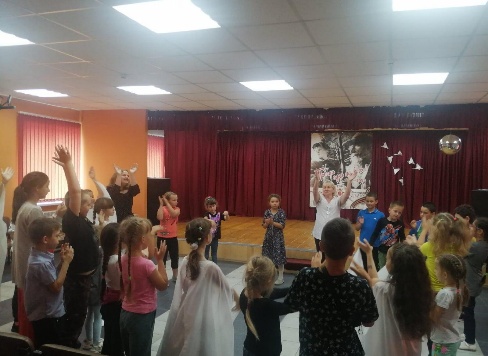 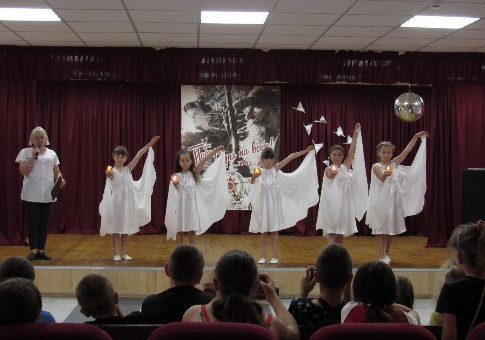 27 июня «Поиграем вместе», которое организовал сельский Дом Культуры. Дети играли в веселые и познавательные игры.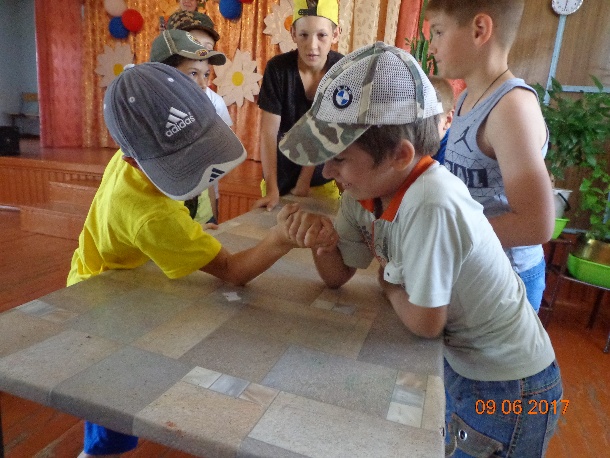 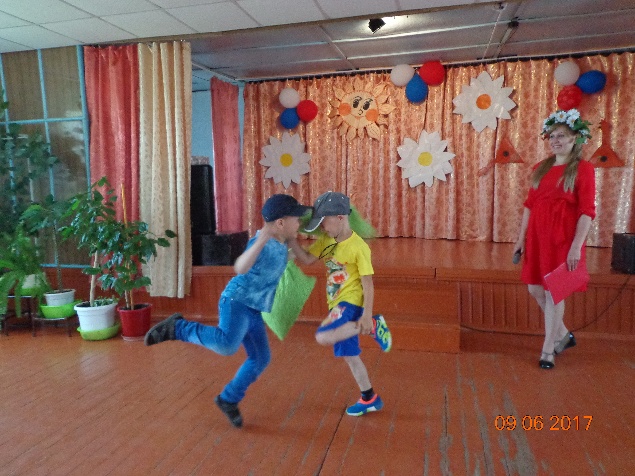 Много интересных мероприятий было посвящено здоровому образу жизни и правилам безопасности.Сельский библиотекарь Демьяненко В.А. проводила часы чтения:- Конкурс стихов  « Моё любимое стихотворение».- В гостях у сказки  « Сказка о мертвой царевне и о 7 богатырях ».Проводились беседы о безопасности  на улице, в общественных местах, на прогулках, о здоровом образе жизни, об экологических  проблемах,  о дружбе и взаимопомощи, по ПДД. Особое внимание  уделялось  организации прогулок. Коллективные прогулки и экскурсии являются наиболее подходящим средством для формирования у детей правильного эмоционального глубокого понимания моральных ценностей и принципов здорового образа жизни. Ребята много времени находились на свежем воздухе, большинство игр и спортивных занятий проводились на улице. Так же медицинской сестрой школы Вороновой Т.М. была проведена беседа о профилактике крымской геморрагической лихорадки (об укусе клеща, о местах их появления, о способах защиты) «Как избежать простуды».Большое внимание в работе  лагеря было уделено экологическому воспитанию детей.   Проведены беседы «Польза лекарственных трав», В гостях у старика - лесовика». Конкурс рисунков  «Волшебные дорожные знаки» ( обращение к водителю), дети рисовали дорожные знаки, писали обращение к водителям поселка.Ребята познакомились с планом эвакуации при пожаре и ЧС, была проведена учебная эвакуация.  В соответствии с планом работы, в целях предотвращения детского дорожно- транспортного травматизма,  повышения интереса учащихся к ПДД, дальнейшего развития познавательных интересов, творческих способностей  в I потоке были проведены следующие мероприятия по профилактике дорожно-транспортных происшествий и по ПДД:Вводный инструктаж по ПДД.Ежедневно беседы о правилах дорожного движения, о безопасном пути в лагерь и домой.Ежедневный инструктаж по ПДД « Минутка безопасности» «Школа светофорных наук» Участие в конкурсах по ПДД:- конкурс рисунков «Волшебные дорожные знаки»- викторина «Дорожная азбука».-конкурс рисунков на асфальте  «Безопасность на дорогах», Беседа « Дорога прекрасна, когда безопасна»Просмотр мультфильмов по ПДД «Уроки тетушки Совы».Просмотр презентаций по ПДД. Ведется журнал по проведению инструктажей.	В течение работы лагеря с детьми были проведены: Спортивных –  4 мероприятия;Познавательных –  4 мероприятия;Экологических –  2 мероприятия;Патриотических   - 10 мероприятий . ПДД – 4 мероприятия; Развлекательные мероприятия – 3Результативность	Каникулы дети провели интересно, получили заряд бодрости и новые знания. Поставленные цели и задачи были выполнены   в результате слаженной работы воспитателей и детей. Вся воспитательная деятельность в лагере  была организована в соответствии с планом воспитательной работы. Отличная работа   воспитателей способствовала созданию доброжелательной атмосферы в лагере. За месяц пребывания в лагере ребята очень сдружились с  воспитателями и между собой, и уже не было разделения, кто из какого класса и кому, сколько лет – была единая, дружная команда летнего лагеря.  Все воспитатели   старались, чтобы детский лагерь и летний отдых стал таким, чтобы было что вспомнить.            Директор школы 		                             А.А. Кокозова 		Начальник лагеря                                               Е.А.Калашникова